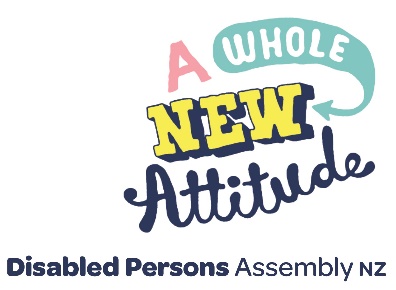 APPLICATION FOR ORGANISATIONAL MEMBERSHIP Full name of the organisationFOR: (Please tick to indicate which)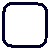 Organisation ofDisabled PeopleMembership (full membership rights including voting)Organisation for Disabled People Associate Membership (interested in activities of DPA, but non-voting)PLEASE COMPLETE THE FOLLOWING AS APPROPRIATEIn support of our application the following information is providedContact personPostal addressPhone numberFax numberEmail addressTotal membership ornumber of clientsPrinciple activities (in brief)Other relevant informationAs a member of DPA, respectfulness will be evident in all interactions associated with DPA. Business related to DPA will follow the DPA constitution, strategic plan and policies.Privacy - None of this information gathered will be used in an identifiable form, or for any other purpose, without member’s permission. You are entitled to ask DPA (New Zealand) Inc for access to, and to correct, your personal information.(please turn page)MEMBERSHIP SUBSCRIPTIONSFor the one-year period of 1 July 20_ to 30 June 20_ or any part thereofOrganisations with under 25 members or clientsOrganisations with 26 - 100 members or clientsOrganisations with 101 - 200 members or clientsOrganisations with 201 or more members or clientsSubscription we are payingDonation to DPATOTALRegionGST No: 45 - 791 - 963TAX INVOICEPlease accept this as the application from$ 40.00$ 80.00$120.00$150.00$$$Signature	Date DD / MM / YYYYRemittance can be made directly to our bank account. BNZ, Wellington, Account: 02-0500-0175915-00. Please include your organisations name as a reference. Please send a completed copy of this Invoice to info@dpa.org.nz or to DPA National Office, PO Box 27-524, Marion Square, Wellington 6141. ADDRESS	PHONELevel 4,	+64 4 801 9100175 Victoria StPO Box 27524	WEBSITE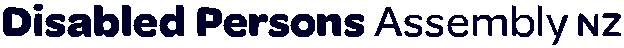 Wellington 6011, NZ	dpa.org.nz